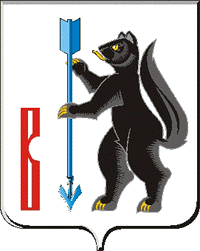 АДМИНИСТРАЦИЯГОРОДСКОГО ОКРУГА ВЕРХОТУРСКИЙП О С Т А Н О В Л Е Н И Еот 05.10.2020г. № 695г. ВерхотурьеО внесении изменений в Примерное положение об оплате труда работников муниципальных образовательных организаций городского округа Верхотурский, утвержденное постановлением Администрации городского округа Верхотурский от 22.01.2019 № 27 «Об оплате труда работников муниципальных образовательных организаций городского округа Верхотурский»В соответствии с Трудовым кодексом Российской Федерации, Федеральным законом от 06 октября 2003 года № 131-ФЗ «Об общих принципах организации местного самоуправления в Российской Федерации,  постановлением Правительства Свердловской области от 06.02.2009 №145-ПП «О системах оплаты труда работников государственных бюджетных, автономных и казенных учреждений Свердловской области», постановлением Правительства Свердловской области от 03.09.2020 № 620-ПП «О выплате ежемесячного денежного вознаграждения за классное руководство педагогическим работникам государственных образовательных организация Свердловской области и муниципальных образовательных организаций, расположенных на территории Свердловской области, реализующих образовательные программы начального общего, основного общего и среднего общего образования, в том числе адаптированные основные общеобразовательные программы», руководствуясь Уставом городского округа Верхотурский,ПОСТАНОВЛЯЮ:1.Внести в Примерное положение об оплате труда работников муниципальных образовательных организаций городского округа Верхотурский, утвержденное постановлением Администрации городского округа Верхотурский от 22.01.2019 № 27 «Об оплате труда работников муниципальных образовательных организаций городского округа Верхотурский», следующие изменения:дополнить главу 5 пунктом 46.1 следующего содержания:«46.1.Ежемесячное денежное вознаграждение за классное руководство в размере 5000 рублей, но не более двух выплат денежного вознаграждения одному педагогическому работнику при условии осуществления классного руководства в двух и более классах.».2.Опубликовать настоящее постановление в информационном бюллетене «Верхотурская неделя» и разместить на официальном сайте городского округа Верхотурский.3.Настоящее постановление распространяет свое действие с 01 сентября 2020г.4.Контроль исполнения настоящего постановления возложить на заместителя главы Администрации городского округа Верхотурский по социальным вопросам Бердникову Н.Ю.Глава  городского округа Верхотурский                                                       А.Г. Лиханов